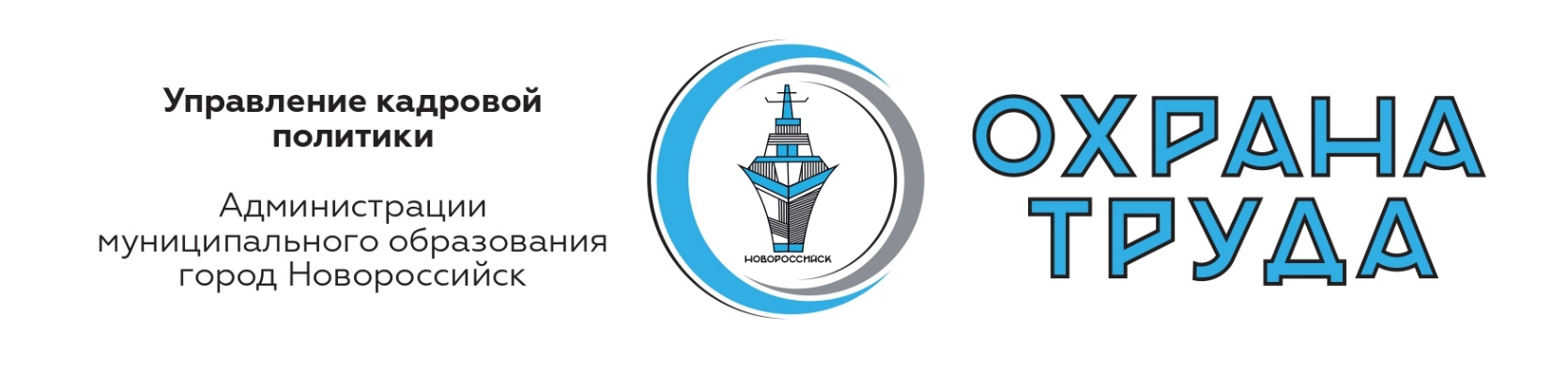 ШКОЛА   ПО   ОХРАНЕ    ТРУДА  № 4 /2023 г.ПРАКТИКУМ ПО ОХРАНЕ ТРУДА   ДЛЯ РУКОВОДИТЕЛЕЙИ СПЕЦИАЛИСТОВ ПО ОХРАНЕ ТРУДАВ помощь работодателю.ТЕМА:  Как обеспечить охрану труда водителя© По материалам  Справочной системы «Охрана труда»
Чтобы обеспечить охрану труда и безопасную работу водителей:проверьте, что работник подходит по квалификации и стажу работы;организуйте медосмотры;организуйте обучение и инструктажи;организуйте испытание (стажировку);определите режим труда и отдыха, который не противоречит законодательству.Прием на работу водителемПроверьте у соискателя, который претендует на профессию водителя:водительское удостоверение соответствующей категории (ст. 25 Закона от 10.12.1995 № 196-ФЗ);уровень знаний и умений;стаж работы.ОБРАТИТЬ ВНИМАНИЕ! Для отдельных категорий водителей есть дополнительные требования. Например, у водителей автобусов для организованной перевозки группы детей не должно быть наказания в виде лишения прав либо административного ареста за правонарушения в области дорожного движения. А у водителя автомобиля, который перевозит опасные грузы, должно быть свидетельство о подготовке на соответствующих курсах.Требования к знаниям, умениям и стажу работы в приложении № 1 (Таблица), которая составлена на основании приказа Минтранса от 31.07.2020 № 282. ВАЖНО! В трудовом договоре обязательно нужно прописать условие об испытании продолжительностью не меньше трех месяцев (ст. 70 ТК, п. 7 Порядка, утв. приказом Минтранса от 29.07.2020 № 264).При заключении трудового договора проинформируйте работника о СИЗ, которые ему полагаются, в том числе смывающих средствах, и выдайте ему эти средства.ВОПРОСНужно ли выдавать водителю сигнальный жилет ОТВЕТ: Выдавайте водителю один сигнальный жилет 2-го класса защиты в год. Это указано в пункте 2 Типовых норм бесплатной выдачи СИЗ, утвержденных приказом Минздравсоцразвития от 20.04.2006 № 297.У водителей есть обязанность надеть сигнальный жилет в случае вынужденной остановки или ДТП вне населенных пунктов в темное время суток либо в условиях ограниченной видимости при нахождении на проезжей части или обочине (п. 2.3.4 ПДД).ВОПРОСНужно ли выдать работнику СИЗ для водителя, если он водит автомобиль, который арендует организация, и ездит в рабочее время в командировки в другие подразделенияОТВЕТ: Да, нужно, если работник совмещает обязанности водителя.Работникам, которые совмещают профессии или постоянно выполняют совмещаемые работы, нужно выдавать СИЗ по совмещаемой профессии. Это указано в пункте 17 Правил, утвержденных приказом Минздравсоцразвития от 01.06.2009 № 290н.ВОПРОСКакой срок действия медсправки водителя о том, что он годен к управлению транспортным средствомОТВЕТ: Медзаключение о наличии или отсутствии у водителя противопоказаний к управлению транспортом действительно в течение 12 месяцев с даты его выдачи (п.1 Порядка, утв. приказом Минздрава от 24.11.2021 № 1092н).В некоторых случаях водителю необходимо пройти внеочередное медосвидетельствование, даже если срок действия справки еще не закончился:выявление у водителя по итогам периодического медосмотра, обследования или лечения заболеваний, при которых вождение противопоказано или ограничено;замена водительского удостоверения по окончании срока его действия;возврат водительского удостоверения после истечения срока лишения права на управление транспортными средствами, если прохождение обязательного медосмотра требуется в соответствии с законодательством;возврат водительского удостоверения после отбытия наказания в виде лишения права занимать определенные должности или заниматься определенной деятельностью при лишении работника права на управление транспортными средствами.Об этом говорится в пункте 2 Порядка, утвержденного приказом Минздрава от 24.11.2021 № 1092н.ВОПРОС:Может ли гражданин Армении работать водителем с национальным водительским удостоверениемОТВЕТ: Нет, не может. Предприятиям запрещен допуск к управлению транспортом водителей без российских национальных водительских удостоверений с соответствующей категорией и подкатегорией (абз. 1, 2 п. 2 ст. 20 Закона от 10.12.1995 № 196-ФЗ). Это правило не действует только на граждан Киргизии и государств, где русский – официальный язык (Закон от 26.07.2017 № 204-ФЗ). Для граждан Армении исключений не предусмотрено. Чтобы работать водителем, им нужно сдать экзамен и получить российские права (раздел IV Правил, утв. постановлением Правительства от 24.10.2014 № 1097).ВОПРОС:Можно ли принять на работу водителем иностранного гражданина, который водительские права получил на территории иностранного государстваОТВЕТ: Нет, нельзя, за исключением граждан государств, где русский язык закреплен как официальный.В общем случае принять на работу водителем иностранного гражданина, независимо от его статуса, можно, только если у него есть водительское удостоверение российского образца (ст. 3 Закона от 07.05.2013 № 92-ФЗ, ст. 2 Закона от 02.11.2013 № 285-ФЗ). Исключение – граждане государств, где русский язык закреплен как официальный. Они могут работать водителями на территории России, используя национальные водительские удостоверения.К таким государствам относятся:Республика Беларусь;Республика Казахстан;Республика Таджикистан;Кыргызская Республика.На это указывает пункт 13 статьи 25 Закона от 10.12.1995 № 196-ФЗ.Если организация нарушит запрет и примет нового сотрудника без российских прав, ей грозит административная ответственность.Иностранные граждане должны обменять свои иностранные водительские удостоверения на российские удостоверения. Порядок такой процедуры утвержден постановлением Правительства от 24.10.2014 № 1097. При этом национальные и международные водительские удостоверения, которые не соответствуют вышеуказанным требованиям международных договоров Российской Федерации, обменивать на российские национальные и международные водительские удостоверения не будут (информация МВД от 13.04.2015).Подразделение ГИБДД МВД обменивает иностранные удостоверения по результатам соответствующих экзаменов (п. 9 Порядка, утв. постановлением Правительства от 24.10.2014 № 1097).Для того чтобы обменять свое водительское удостоверение, иностранец должен также предъявить:заявление;паспорт или иной документ, удостоверяющий личность;медицинское заключение;иностранное водительское удостоверение.При этом иностранное водительское удостоверение на российское не обменивают, если его похитили, утратили либо оно не соответствует требованиям Конвенции о дорожном движении.Такие правила предусматривают пункты 38–39, 41–42 Порядка, утвержденного постановлением Правительства от 24.10.2014 № 1097.На какие медосмотры направить водителяПри поступлении на работу направьте водителей на психиатрическое освидетельствование и предварительный медосмотр, чтобы определить, может ли он выполнять свои обязанности по состоянию здоровья (ст. 220 ТК).Далее водителей направляйте на периодические медосмотры не реже чем раз в два года (ч. 7 ст. 220 ТК). Направлять на медосмотры нужно водителей всех категорий, в том числе водителей грузовиков, тракторов. Это указано в пункте 18.1 приложения к приказу Минздрава от 28.01.2021 № 29н.Кроме того, водителей нужно направлять на предрейсовые медосмотры, а водителей, которые перевозят пассажиров или опасные грузы, нужно направлять еще и на послерейсовые медосмотры.ОБРАТИТЬ ВНИМАНИЕ!  Личного водителя директора также нужно направлять на послерейсовый медосмотр, так как он перевозит пассажира – директора Как организовать обучение и инструктажи водителейВодителя, как и всех остальных работников, нужно обучить по охране труда и провести для него инструктажи по охране труда. Кроме того, целесообразно проводить для водителей инструктажи по БДД. Обязательно нужно проводить только предрейсовый инструктаж для водителей автобусов для организованной перевозки группы детей и специальный инструктаж перед направлением водителей в рейс по зимним автодорогам, льду рек, озер и других водоемов (подп. «б» п. 17 Правил, утв. постановлением Правительства от 23.09.2020 № 1527, п. 238 ПОТ на автомобильном транспорте, утв. приказом Минтруда от 09.12.2020 № 871н). В остальных случаях необходимость и правила инструктажей по БДД определяют в каждой организации самостоятельно.Как провести инструктаж по безопасности  дорожного движенияРаботодатель по своему желанию может направить водителей на профобразование, профобучение, дополнительное профобразование, а также на независимую оценку квалификации (ст. 196 ТК, п. 14 Порядка, утв. приказом Минтранса от 29.07.2020 № 264). Как организовать испытание (стажировку) водителяВсе водители при приеме на работу должны пройти испытание. Продолжительность испытания – не больше трех месяцев (ст. 70 ТК, п. 7 Порядка, утв. приказом Минтранса от 29.07.2020 № 264).Как проводить испытание, в каждой организации определяют самостоятельно. Например, можно использовать при разработке правил испытания положение о повышении профмастерства и стажировке водителей, утвержденное Минавтотрансом РСФСР 20.01.1986. Это до сих пор действующий документ, его можно применять в части, которая не противоречит действующему законодательству.При этом есть общие требования по испытанию для всех организаций. Испытание водителя нужно проводить как без выезда, так и с выездом на дороги общего пользования. Для водителей маршрутных ТС организуйте испытание с выездом на дороги общего пользования с движением по маршруту без пассажиров и с пассажирами. Для испытания, если возможно, предоставьте новому водителю ТС того типа и модели, на которых он будет работать. Также желательно проводить испытание по будущим маршрутам водителя.Испытание проводят под руководством водителя-наставника. Наставника назначьте из других сотрудников-водителей, которые не попадали в ДТП по своей вине. Кроме того, у наставника должен быть стаж работы:при стажировке на легковом такси или грузовом автомобиле – не менее трех лет;при стажировке на автобусе, трамвае или троллейбусе – не менее пяти лет.По итогам испытания оформите лист испытания (стажировки). Форма документа произвольная, при этом в нем обязательно отразите:номер стажировочного листа;Ф. И. О. водителя-стажера;сведения о транспортном средстве, на котором проходило испытание: тип, марка, модель ТС;Ф. И. О. водителя-наставника;дату, время прохождения и срок испытания;заключение о допуске стажера к самостоятельной работе от специалиста, ответственного за БДД.Такие правила указаны в пунктах 7–12 Порядка, утвержденного приказом Минтранса от 29.07.2020 № 264.ВОПРОСВ чем отличие испытания от стажировки водителей на рабочем местеОТВЕТ Испытание и стажировка водителей на рабочем месте – это одно и то же.Понятие «стажировка» заменено на понятие «испытание» приказом Минтранса № 264.Обязательное испытание проходят все водители при приеме на работу. Цель – проверить, соответствует ли работник поручаемой работе. Это указано в пункте 7 приказа Минтранса № 264.ВОПРОСНужно ли проводить стажировку для водителей, если в новых ПОТ на автомобильном транспорте не указана такая необходимостьОТВЕТ: Да, нужно. Водители проходят обязательную стажировку в соответствии с Порядком, утвержденным приказом Минтранса от 29.07.2020 № 264. Стажировку проходят при приеме на работу. Это указано в пункте 7 Порядка.ВОПРОСНужна ли стажировка водителю легкового автомобиляОТВЕТ: Да, нужна.Водители легковых автомобилей проходят обязательную стажировку в соответствии с Порядком, утвержденным приказом Минтранса от 29.07.2020 № 264. Стажировку проходят при приеме на работу. Это указано в пункте 7 Порядка.ВОПРОС:Нужна ли стажировка водителю грузового автомобиляДа, нужна.Водители грузовых автомобилей проходят обязательную стажировку в соответствии с Порядком, утвержденным приказом Минтранса от 29.07.2020 № 264. Стажировку проходят при приеме на работу. Это указано в пункте 7 Порядка.Сколько минимально смен стажировки должно быть у водителяОТВЕТ: Рекомендовано не менее трех смен.Для водителя сроки стажировки составляют от 3 до 19 рабочих смен. Это указано в пункте 9.4 ГОСТ 12.0.004-2015. Однако ГОСТ – это необязательный документ и носит рекомендательный характер. Поэтому продолжительность стажировки работодатель определяет самостоятельно в ЛНА в зависимости от его уровня образования, квалификации, опыта работы.Продолжительность стажировки – не больше трех месяцев (ст. 70 ТК, п. 7 Порядка, утв. приказом Минтранса от 29.07.2020 № 264). ВОПРОС:Где хранятся сведения об обучении водителей по программе «Ежегодные занятия с водителями автотранспортных средств»ОТВЕТ: Сведения об обучении и результаты итогового зачета заносят в личное дело водителя, которое хранится у работодателя (программа Минтранса от 02.10.2001 № РД-26127100-1070-01).Какой режим работы установить водителямЧтобы организовать режим работы водителей, определите продолжительность рабочего времени водителя и режим отдыха. Учтите, что для водителей действуют специальные правила о режиме работы, которые определены особенностями, утвержденными приказом Минтранса от 16.10.2020 № 424 (далее – Особенности).Режимы труда и отдыха водителей включите в Правила внутреннего трудового распорядка с учетом особенностей режима работы отдельных сотрудников. Для соблюдения режима работы и времени отдыха водителей, используйте показания тахографа, табелей, путевых листов.Режим работыНормальная продолжительность рабочего времени водителей не может превышать 40 часов в неделю (ч. 2 ст. 329 ТК, п. 5 Особенностей). Время управления автомобилем за день у водителя не может превышать 9 часов. Два раза в неделю это время можно увеличить до 10 часов. (п. 10 Особенностей). Водителям легковых автомобилей, кроме таксистов, а также автомобилей экспедиции и изыскательских партий, занятых в полевых условиях, можно установить ненормированный рабочий день. Для этого нужно получить согласие профсоюза, если он есть в организации. Количество и продолжительность смен при ненормированном дне установите для водителей исходя из рабочей недели в 40 часов. При этом еженедельный отдых должен составлять не менее 45 часов (п. 8 Особенностей).Если нужно, чтобы водители в течение недели работали больше нормальной продолжительности работы, нужно ввести суммированный учет рабочего времени с учетом мнения профсоюза, если он есть в организации (п. 5 Особенностей).Суммированный учет рабочего времениСуммированный учет рабочего времени водителей имеет свои особенности:1. Продолжительность ежедневной работы. Рабочий день водителей не должен превышать 10 часов. При этом время управления автомобилем за день не может превышать 9 часов. Два раза в неделю это время можно увеличить до 10 часов. Водитель вправе увеличить время управления автомобилем на 2 часа, но только для завершения перевозки или для следования к месту стоянки (п. 6, 10–12 Особенностей).2. Разделение на части.С согласия водителя можно разделить его смену на части (п. 7 Особенностей). При этом время перерыва в рабочее время включать не нужно. Для разделения смены нужно издать приказ или положение о разделении рабочего дня и учесть мнение профсоюза, если он есть в организации.Перерыв можно установить не позже чем через 5 часов после начала работы. При разделении смены суммарное время перерывов не может превышать 3 часов для водителей на регулярных перевозках в городском и пригородном сообщении и 5 часов
для остальных водителей. Перерыв между частями смены предоставьте в местах, где у водителя есть возможность использовать перерыв по своему усмотрению.3. Ежедневный (междусменный) отдых. Минимальная продолжительность ежедневного отдыха при суммированном учете рабочего времени 11 часов. При этом его можно сократить до 9 часов, но не больше трех раз за неделю – между двумя периодами еженедельного отдыха. Можно разделить ежедневный отдых на несколько частей. Первая часть должна быть минимум 3 часа, а последняя – минимум 9 часов (п. 18 Особенностей).Ежедневный отдых можно прервать больше двух раз, чтобы заехать и выехать с парома или железнодорожного подвижного состава. Общая продолжительность перерывов не должна превышать 1 часа, а время ежедневного отдыха должно суммарно составлять не менее 11 часов.
Водители, работающие в составе экипажа, обязаны одновременно и полностью использовать ежедневный отдых не менее 9 часов до завершения ежедневного периода. Для экипажа ежедневный период можно увеличить до 30 часов.4. Учетный период составляет один месяц.Учетный период можно увеличить до трех месяцев по согласованию с профсоюзом (п. 5 Особенностей). Режим отдыхаОтдых водителя – это перерыв на отдых и питание в течение смены, междусменный отдых и выходные – еженедельный отдых. Чтобы определить режим отдыха водителя, учтите четыре особенности:междусменный отдых. Длительность ежедневного междусменного отдыха должна быть в два раза больше, чем длительность рабочей смены. При этом в период ежедневного отдыха включают также и время обеда (п. 18 Особенностей);выходные дни (еженедельный отдых). Продолжительность еженедельного отдыха должна быть минимум 45 часов. Между двумя еженедельными периодами отдыха должно быть не больше шести ежедневных периодов работы водителей. Еженедельный отдых можно сократить до 24 часов один раз в две недели. Разницу времени, на которое сокращен еженедельный отдых, нужно компенсировать водителю в течение трех недель после сокращения отдыха. Компенсацию нужно присоединить к ежедневному или еженедельному отдыху (п. 19 Особенностей); перерыв для отдыха и питания. Продолжительность перерыва для отдыха и питания должна быть от 30 минут до 2 часов. Если по графику водитель работает больше 8 часов, можно предоставить ему два таких перерыва (п. 17 Особенностей);специальный перерыв для отдыха. После 4,5 часа работы каждый водитель обязан сделать перерыв для отдыха продолжительностью не менее 45 минут. Специальный перерыв можно разделить на несколько частей – первая минимум 15 минут, вторая  минимум 30 минут. В регулярных перевозках пассажиров и багажа в городском и пригородном сообщении каждая из частей должна составлять не менее 10 минут (п. 13 Особенностей). © По материалам  Справочной системы «Охрана труда»